This Week —February 5-11Next Week’s Word of God Reading: Mark 9:2-9Sermon: 2 Corinthians 3:12-4:2  Hymn of the Day: 388 Down from the Mount of Glory  Email Devotions: Battle at Rabbah God’s Blessings at St. Paul’s Last Week Attendance: January 27-29  In Person 855; Online- 227Offerings:	General Fund	           WELS/Missions   	    MVL                    (Budg/Actual)   $27,326/$25,823.25        $2,053/$2,675       $1,729/$2,381Cap. Impr.	School Project	                    Other	                     Total: $469                       $35,398.43     	                     $3,177     	     $69,923.68Support St. Paul's Church & School by giving your offerings in the boxes at the entries or by giving online at splnewulm.org. Click “GIVE”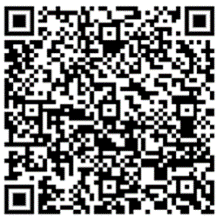 or scan the QR code on your phone. 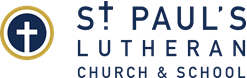 Our Mission: We make and nurture disciples of Jesus.February 3-5, 2024    Website: splnewulm.org Welcome to Members and GuestsThe service is projected on the front screen or you can follow along in the blue Christian Worship hymnal, found in the pew racks. Listening devices are available. Please ask an usher for assistance. A live recording of the sermon is posted on our website. Local cable channels broadcast services on Wednesdays at 10am and 7pm. Please join us for coffee, treats and fellowship between services. Check out the information desk, located in the hallway beyond the fellowship area, for more info about St. Paul’s Church and School as well as opportunities to connect. Prayer Before WorshipFather, forgive us for the times when we have not joyfully gone about the work of telling others of your great love. Help us to be true friends to those around us by providing for their greatest need, the need for a Savior. Thank you for loving us enough to make us your servants.  In Jesus’ name we pray. Amen.                                         Worship & Contact InfoMessage: Pastor Tim Smith                Liturgy: Pastor Nate ScharfOrganist: Mr. Beidenbender            Contemporary: Judy Martins Times:   Sat. – 6pm;  Sun. –  8, 9:30 & 11am;    Mon. – 6:30pmChurch – 201 N State St	 School – 126 S Payne(507) 354-3641	(507) 354-2329church@splnewulm.org                                       school@splnewulm.orgBible Classes Offered at St. Paul’s Church & SchoolSt. Paul’s Church News and NotesCall NewsPastor Tim Smith has received a divine call to serve at St. Peter in Savanna, IL and Trinity in Mount Carrol, IL. This is a dual parish call. Please keep Pastor Smith and his boys in your prayers as he considers this ministry opportunity. Mr. Mike Plocher is still deliberating his call to Lakeside Lutheran High School to teach Biology.  Mr. Nick Kressin is still deliberating his call to Our Savior's Lutheran School in Peridot, AZ to teach 6th grade.St. Paul's Site Plan Committee Video- After services this weekend, a special video will be shown to give a brief update of our Site Committee. Since the summer of 2023, reps from all St. Paul’s Boards have met to discuss what we want our buildings & grounds to look like in the next 20 years. Now, we need your input. After services on February 10-12th, we ask St. Paul’s members to fill out a brief survey (bulletin insert or digital survey) and return it to a box in the church entry by February 26. Any questions? Connect with Site Committee chairman Brian Fischer siteplan@splnewulm.org Ask God’s blessings upon our exciting future.Marriage Seminars-  will be held on February 9-11 and April 5-7. Engaged and married couples are invited to join us on Friday evening, Saturday morning and afternoon, and Sunday afternoon to learn more about the blessing of marriage and topics that will strengthen your relationships.Contact SM Kuschel for more information (kkuschel@splnewulm.org).Time of Discovery – Discover the Biblical Foundations of God’s power working in you as His child, giving you qualities that make you unique in His kingdom. Explore your God-given spiritual gifts, skills/abilities, personality, life experiences and social passions that are all part of God’s unique plan to equip you to fulfill His purpose for your life in this world. Six-week study starts Sunday, February 4, 9:30-10:30am in the Fireside Room. Please signup at the Information Desk or online.Pastor Smith has commentaries on Jeremiah and 1-2 Peter available for a minimal cost to cover printing. Electronic versions are also available. Please stop by the church office or the information desk.St. Paul’s Job Openings- We are hiring! We are looking for a Cemetery Caretaker & Church Custodian. These positions are hourly and part-time; pick up a job description along with a job application at St. Paul’s Church office. Endowment Committee- Church is looking to fill three positions to serve on our endowment committee. These are all three year positions that serve up to two consecutive terms and meet quarterly. If you are interested in serving in this way, please contact our Operations Manager, Jason Williams at operationsmanager@splnewulm.org.OWLS Meeting- Our local MN Valley Chapter 13 OWLS (Organization of WELS Lutheran Seniors) will meet on Monday, February 12 at St. John's Lutheran Church, New Ulm. Fellowship begins at 11:30 AM with a pot luck meal at noon. After a devotion, we will have a presentation by Mary Hoffman entitled, "Sex Trafficking Explained." Hope you can attend.St. Paul’s School News and NotesAssistant head cook- needed at St Paul's Lutheran School. Job duties include but are not limited to preparing & serving lunch and clean up. If interested please pick up an application at St Paul's school or church office.St. Paul’s School Amazing Race The team registration is closed; however, not racing? Everyone can take part in events at school on Race Day, February 4. Taco in a bag lunch from 11:30-1:00, cupcakes, lightning basketball games and bean bags are all on the agenda. We are looking forward to seeing you there, but don’t forget about the silent auction! The online auction is live now and closes on February 4, at noon. You can bid for items in the auction on our website here: https://virtualauction.bid/amazingrace2024. Contact Amy Rich at stampinnut@me.com with your questions.MVL & MLC News and NotesHelp Support MLC Students! - The MLC Ladies' Auxiliary is sponsoring their annual Bingo Night on Wednesday. Feb. 7th. This is one of the year's highlights for MLC students when they can have a night of fun and prizes of quilts, gift cards, and baked treats! We've had many generous donations of quilts for the event, but we are still looking for donations of treats and cash to purchase gift cards. Please consider this opportunity to partner with the Auxiliary for this night of fun encouragement! Drop off donations at the MLC reception desk by February 1st or mail them to 1995 Luther Court. New Ulm, MN 56073. MLC Wind Symphony Concert- Please join the Martin Luther College Wind Symphony for a unique concert experience as we explore the use of hymnody in wind band music. Each piece on the program will be preceded by a short introduction discussing how the composer has taken an irregularly structured melody and made it fit into contemporary musical conventions. “Hymnody and the Wind Band” will take place on Thursday, February 22, at 7:30 pm in the Chapel of the Christ as part of a special Focus on Fine Arts weekend.Monday…………..Tuesday………….Wednesday………Friday……………..Saturday………….Sunday……………St. Paul’s Connect Group Week 3 2pm After School Bible Study  6pm BIC 6:30pm Worship with Communion  6:45pm Men’s Dartball 7pm Men’s Bible Study  11am/6pm Bible Class  9:15am MUMs 11:30 Board of Family of Youth4:45pm Handbell Choir6pm Women’s Bible Class  6:30pm Confirmation & Wednesday School7pm Mixed Choir Marriage Seminar - Friday,Saturary, Sunday9:30am Bulletin Assembly 10am Jesus Cares 6:00pm Worship Contemporary  8am/9:30am Worship 9:30am Bible Classes & Sunday School9:30am Time of Discovery 11am Worship Contemporary Sunday MondayTuesdayRomans 8 Bible lead by Nathan Savage. Fellowship Hall 9:30am Bible Basics   Classroom 105 9:30am Couples Bible Study Library 9:30am After School Bible Study- School 2pm Bible Info. Class Fellowship Hall 6pm Men’s Bible Study Fireside Room 7pm Bible Study w/Pastor Smith Fireside Room 11am & 6pmWomen’s Bible Study Fellowship Hall 6pm 